Глава администрации Дзержинского района                                                                                            А.В. Пичугин                                                                                                          Приложение                                                                                                    к постановлению администрации                                                                                 Дзержинского района	  от   28.09.2016_ № ___814___С Т А Н Д А Р Т      развития малого и среднего предпринимательства   в муниципальном районе «Дзержинский район»СодержаниеВведение	3                                                                                                                      I. Формирование системы управления деятельностью по улучшению делового климата для развития малого и среднего предпринимательства на  территориии муниципального района "Дзержинский район"	41. Создание Совета по малому и среднему предпринимательству при главе муниципального образования	4 2. Включение раздела о реализации политики развития малого и среднего и среднего предпринимательства  в инвестиционную декларацию 	5 3. Включение отчета о развитии предпринимательской деятельности в  инвестиционное послание главы муниципального района 	6Формирование организационной основы для управления деятельностью по улучшению делового климата для развития малого и среднего предпринимательства 	6II. Разработка нормативно-правовой базы для осуществления предпринимательской деятельности 	74. Нормативно-правовая основа предпринимательской деятельности в муниципальном районе "Дзержинский  район"	85. Утверждение  Программы  развития малого и среднего предпринимательства на территории муниципального района "Дзержинский район" 	96. Утверждение  документов, устанавливающие условия и требования к получателям поддержки – субъектам малого и среднего предпринимательства, организациям инфраструктуры поддержки предпринимательства 	 9III. Создание и развитие инфраструктуры поддержки малого и среднего предпринимательства	107. Наличие доступной инфраструктуры  поддержки малого и среднего предпринимательства  (в том числе многофунциональные центры)	10   8. Повышение квалификации и оценки компетентности сотрудников профильных органов  муниципальной власти по работе с субъектами малого и среднего предпринимательства	11 IV. Повышение информационной открытости	129. Наличие канала  прямой связи субъектов малого и среднего предпринимательства                 и руководства администрации  муниципального района для оперативного решения возникающих в процессе предпринимательской деятельности проблем и вопросов	1210. Включение раздела о реализации политики развития малого и среднего                              предпринимательства в инвестиционный паспорт муниципального района  «Дзержинский  район"	 1211. Создание специальной вкладки Интернет-ресурса о малом и среднем предпринимательстве на сайте администрации муниципального района «Дзержинский   район" 	 13                                                                 12. Наличие в муниципальном образовании представителя Уполномоченного по защите прав предпринимателей субъекта Российской Федерации	14ВведениеСтандарт развития малого и среднего предпринимательства (далее Стандарт) содержит минимально необходимые условия для развития малого и среднего предпринимательства        в муниципальном  районе «Дзержинский район».Внедрение Стандарта в муниципальном районе «Дзержинский район»  позволит сформировать систему поддержки субъектов малого и среднего предпринимательства на муниципальном уровне, а также регламентировать порядок взаимодействия органов местного самоуправления, органов государственной власти субъекта Российской Федерации, федеральных органов власти и инвесторов в сфере развития предпринимательства. При разработке Стандарта учитывались следующие принципы: 1) Органы местного самоуправления обладают всеми необходимыми полномочиями для осуществления политики по привлечению инвестиций и самостоятельных действий в этой сфере. Данные полномочия закреплены Федеральным законом от 6 октября 2003 года № 131-ФЗ «Об общих принципах организации местного самоуправления в Российской Федерации»   (в части вопросов местного значения), Федеральным законом  от 24 июля 2007 года № 209   «О развитии малого и среднего предпринимательства в Российской Федерации» (в части полномочий по формированию и обеспечению деятельности организаций, образующих инфраструктуру поддержки субъектов малого и среднего предпринимательства), Федеральным законом от 22 июля 2008 года «Об особенностях отчуждения недвижимого имущества, находящегося в государственной собственности субъектов Российской Федерации или муниципальной собственности и арендуемого субъектами малого и среднего предпринимательства, и о внесении изменений в отдельные законодательные акты Российской Федерации (в части вопросов, связанных с отчуждением из государственной собственности субъектов Российской Федерации или из муниципальной собственности недвижимого имущества, арендуемого субъектами малого и среднего предпринимательства) и рядом других нормативных правовых актов Российской Федерации.   2) При осуществлении политики развития малого и среднего предпринимательства  органам местного самоуправления муниципального района «Дзержинский  район» целесообразно выстраивать конструктивное взаимодействие с органами государственной власти субъекта Российской Федерации. В частности, в  Стандарте содержатся требования      к обязательному участию муниципального образования в региональных инициативах, касающихся формирования инфраструктуры поддержки малого и среднего предпринимательства, повышения информационной открытости, обеспечения благоприятного климата для развития бизнес среды.  Стандарт сфокусирован на следующих направлениях деятельности органов местного самоуправления:  -  формирование системы управления деятельностью по улучшению делового климата для развития малого и среднего предпринимательства на территории Дзержинского района;  - разработка и актуализация нормативной правовой базы для осуществления предпринимательской деятельности;  - создание и развитие инфраструктуры для развития малого и среднего предпринимательства;  - повышение информационной открытости;  - защита прав предпринимателей. Положения Стандарта могут быть также внедрены в  поселениях, входящих в состав муниципального района. Формирование системы управления деятельностью по улучшению делового климата для развития малого и среднего предпринимательства на территории муниципального района «Дзержинский район» 1. Создание Совета по малому и среднему предпринимательству при главе администрации муниципального района «Дзержинский район»В муниципальном районе должен быть создан открытый совещательный орган, в рамках работы которого регулярно собираются глава  администрации муниципального района, представители органов местного самоуправления,  бизнеса. Такой орган (Совет) позволит согласовывать и координировать действия бизнеса и власти в вопросах улучшения делового климата. Совет обеспечивает разработку и реализацию политики в сфере развития малого       и среднего предпринимательства. Требования Стандарта:  Создание Совета по малому и среднему предпринимательству при главе администрации муниципального района «Дзержинский район» 1. В муниципальном районе  должен функционировать на регулярной основе Совет          по малому и среднему предпринимательству. Совет – общественный совещательный координационный орган. Наименование Совета определяется муниципальным образованием.  2. К основным задачам деятельности Совета  относятся: - разработка рекомендаций по муниципальной поддержке  малого и среднего предпринимательства, стимулированию деловой активности на территории муниципального района; - разработка рекомендаций по организации взаимодействия органов  местного самоуправления  и бизнес-сообщества, в том числе рекомендаций по сокращению административных барьеров, препятствующих осуществлению такого взаимодействия;- разработка  предложений по приоритетным направлениям развития предпринимательства, в том числе инновационного, в муниципальном  районе; - рассмотрение проекта Программы развития малого и среднего предпринимательства     на территории муниципального района, анализ хода и результатов реализации  данного документа, подготовка предложений по его корректировке; - рассмотрение результатов реализации мероприятий Программы развития малого             и среднего предпринимательства, включая анализ их реализации. 3. Совет возглавляет глава администрации  муниципального района. 4. В состав Совета рекомендуется включать представителей органов местного самоуправления, представителей предпринимательских объединений, экспертов                       и предпринимателей. 5. Положение о Совете, включая порядок его формирования, утверждается главой администрации муниципального района. 6.  Совет собирается на заседание регулярно, но не реже одного раза в квартал. 7. Заседание Совета проводится публично и открыто. Должна быть обеспечена возможность личного участия в заседаниях предпринимателей, не являющихся членами Совета. Протоколы заседаний с указанием всех принятых решений размещаются в открытом доступе в сети Интернет. 8. Для обеспечения работы Совета определяется структурное подразделение администрации муниципального района.  2.  Включение раздела о реализации политики развития малого и среднего и среднего предпринимательства  в муниципальном образовании «Дзержинский район»     инвестиционную декларацию муниципального образования В целях установления принципов взаимодействия администрации муниципального района «Дзержинский район» с субъектами предпринимательской деятельности, определения обязательств должностных лиц и гарантий прав субъектов малого и среднего предпринимательства в инвестиционную декларацию должен быть включен раздел   реализации политики развития малого и среднего предпринимательства в муниципальном районе «Дзержинский район». Требования Стандарта:  Включение раздела о реализации политики развития малого и среднего и среднего предпринимательства  в муниципальном образовании «Дзержинский район»                         в инвестиционную декларацию муниципального образования	  1. Раздел инвестиционной декларации о реализации политики развития                               и среднего  предпринимательства должен устанавливать принципы взаимодействия администрации Дзержинского района с субъектами предпринимательской деятельности,             в число которых входят:   1) принцип равенства – недискриминирующий подход  ко всем субъектам предпринимательской деятельности;   2) принцип вовлеченности – участие субъектов предпринимательской деятельности          в процессе принятий решений  администрации  Дзержинского района  и оценке                       их реализации;   3) принцип прозрачности – общедоступность документированной информации;   4) лучшие практики – ориентация  административных процедур  и регулирования        на лучшую с тоски зрения интересов субъектов предпринимательской деятельности практику взаимодействия органов местного самоуправления с субъектами малого и среднего предпринимательства.   2. Содержание раздела декларации о реализации политики развития малого и среднего предпринимательства должно включать в себя следующие положения:   1) обязательства администрации Дзержинского района по обеспечению и защите прав субъектов малого и среднего предпринимательства;   2) обязательства администрации Дзержинского района по осуществлению мер, направленных на сокращение и упрощение процедур выдачи разрешительной документации для субъектов малого и среднего предпринимательства.  Включение отчета о развитии предпринимательской деятельности в  ежегодное Инвестиционное послание главы администрации муниципального района «Дзержинский район»   В ежегодное Инвестиционное послание главы администрации муниципального района  должен быть включен отчет о развитии предпринимательской деятельности в муниципальном районе, адресованное исполнительным органам муниципального района, предпринимателям  и лицам, проживающим на территории муниципалитета.    Требования Стандарта:   Включение отчета о развитии предпринимательской деятельности в  ежегодное Инвестиционное послание  главы  администрации  муниципального района    1. В рамках инвестиционного послания главы администрации муниципального района должен быть подготовлен публичный отчет о развитии предпринимательской деятельности за год.          2. Показателями предпринимательской активности в муниципалитете могут являться: - объем бюджетных ассигнований, направленных на оказание поддержки субъектам малого и среднего предпринимательства;- количество созданных новых рабочих мест в субъектах малого и среднего предпринимательства;- количество сохраненных рабочих мест в субъектах малого и среднего предпринимательства;- количество субъектов малого и среднего предпринимательства - получателей поддержки.     3. Отдельной главой должны быть озвучены конкретные меры поддержки, которые руководство муниципалитета готово предложить существующим и потенциальным предпринимателям для их привлечения в приоритетные отрасли экономики  муниципального района.     4. Должны быть указаны в общем виде меры поддержки субъектов малого и среднего предпринимательства, действующие на региональном уровне.      3. Формирование организационной основы для управления деятельностью                     по улучшению делового климата для развития малого и среднего предпринимательства   В целях повышения эффективности и усиления координации деятельности                       по привлечению ресурсов для развития малого и среднего предпринимательства должен быть осуществлен ряд организационных мероприятий. В частности, одно из структурных подразделений администрации муниципального района  должно быть наделено полномочиями по работе с субъектами малого и среднего предпринимательства. Помимо этого, должно быть организовано эффективное сотрудничество с органом исполнительной власти субъекта Российской Федерации, к полномочиям которого относится реализация государственной политики в сфере развития малого и среднего предпринимательства, а также с организациями инфраструктуры поддержки  малого и среднего предпринимательства, действующими на территории муниципального района. Требования Стандарта: Формирование организационной основы для управления деятельностью                  по улучшению делового климата для развития малого и среднего предпринимательства 1. Полномочиями по работе с субъектами малого и среднего предпринимательства должно быть наделено  одно из структурных подразделений администрации муниципального района. При этом деятельность данного подразделения должна основываться на следующих принципах: 1)  Среди сотрудников подразделения могут быть выделены сотрудники по работе              с субъектами малого и среднего предпринимательства.  При этом сотрудники по работе            с субъектами малого и среднего предпринимательства должны иметь бизнес- или финансовое образование. 2) Устанавливаются показатели эффективности по работе с субъектами малого                     и среднего предпринимательства и работы его сотрудников. Такими показателями эффективности могут являться:- объем  ассигнований, направленных на оказание мер поддержки субъектам малого            и среднего предпринимательства;- отношение объема средств, направленных на поддержку субъектов малого и среднего предпринимательства,  к численности предпринимателей, действующих на территории муниципального образования;- количество созданных высокопроизводительных рабочих мест;- число успешно развивающихся предприятий малого и среднего бизнеса;- опросные показатели (например, уровень удовлетворенности предпринимателей оказанной поддержкой).2. Должно быть обеспечено сотрудничество администрации муниципального района        с органом исполнительной власти субъекта Российской Федерации, к полномочиям которого относится реализация государственной политики в сфере развития малого и среднего предпринимательства, а также с организациями инфраструктуры поддержки  малого                 и среднего предпринимательства, действующими на территории  муниципального района.- обеспечение режима «одного окна» для предпринимателей при взаимодействии                с исполнительными органами местного самоуправления;- продвижение возможностей администрации муниципального района по оказанию мер поддержки бизнес-сообществу  в  субъекте Российской Федерации и Российской Федерации    (в том числе через конференции, выставки, форумы);- создание реестра финансовых организаций, действующих на территории муниципального  района;- обеспечение взаимодействия со специализированными финансовыми российскими организациями с целью использования их потенциала и возможностей по финансированию, поддержке малого и среднего предпринимательства на территории муниципального района;3. Структурное подразделение администрации муниципального образования должно быть наделено полномочиями по созданию и ведению реестра субъектов малого и среднего предпринимательства,  организаций инфраструктуры поддержки бизнеса, которым оказана поддержка  администрацией района.II. Разработка нормативно-правовой базы для осуществления предпринимательской деятельности4.   Нормативно-правовая основа предпринимательской деятельности в муниципальном районе «Дзержинский  район»В муниципальном районе должна быть создана нормативно-правовая основа для осуществления предпринимательской деятельности субъектами малого и среднего предпринимательства в соответствии с законодательством Российской Федерации.Требования Стандарта:Нормативно-правовая основа предпринимательской деятельности                             в муниципальном районе «Дзержинский район»1. В муниципальном районе должны быть приняты нормативные  акты, устанавливающие основные направления участия администрации муниципального района       в развитии предпринимательской деятельности субъектов малого и среднего предпринимательства, зарегистрированных и действующих на территории муниципального района, в том числе:- создание в муниципальном районе  благоприятных условий для развития                               предпринимательской деятельности путем:- установления субъектам малого и среднего предпринимательства льгот по уплате местных налогов;- защиты интересов и прав предпринимателей, включая защиту от недобросовестной конкуренции и от ограничения доступа к рынку;- предоставления субъектам малого и среднего предпринимательства не противоречащих законодательству Российской Федерации льготных условий пользования землей и другими природными ресурсами, находящимися в муниципальной собственности;- определения четких критериев и процедур получения поддержки.Прямое участие органов местного самоуправления в развитии предпринимательской деятельности путем:- разработки, утверждения и финансирования программ поддержки малого и среднего предпринимательства, осуществляемых администрацией муниципального района;- выделения средств местных бюджетов для финансирования  организаций инфраструктуры поддержки субъектам малого и среднего предпринимательства.5. Утверждение  Программы  развития малого и среднего предпринимательства              на территории муниципального  района «Дзержинский  район»Программа развития малого и среднего предпринимательства на территории муниципального района   – основной документ, определяющий цели политики в сфере развития малого и среднего предпринимательства, основные направления и приоритеты          в оказании мер поддержки на долгосрочную перспективу.Требования Стандарта:Утверждение  Программы развития малого и среднего предпринимательства            на территории муниципального района «Дзержинский район»1.	В муниципальном районе должна быть разработана, утверждена и принята        к исполнению Программа развития малого и среднего предпринимательства на территории муниципального района (далее - Программа). 2. Программа должна содержать:2.1. Видение конечного результата, и описание взаимосвязанных по целям, задачам, срокам осуществления и ресурсам мероприятий, обеспечивающих рост предпринимательской активности в муниципальном районе; 2.2. Приоритетные направления предпринимательской деятельности и мероприятия, выполнение которых позволит реализовать поставленные цели;2.3. Исходные предпосылки формирования политики развития малого и среднего предпринимательства на территории муниципального района, в том числе: - оценку доступных ресурсов развития экономики муниципального района (кадровые, инфраструктурные, производственные, информационные, рекреационные и другие); - видение текущих конкурентных преимуществ и слабых сторон муниципалитета (относительно других муниципальных районов) с учетом развития секторов экономики муниципального района; - выявление приоритетных направлений предпринимательской деятельности                     на территории муниципального района; 3. Разработка проекта документа и его изменение должны вестись публично.                       К публичному обсуждению документа привлекаются общественные организации, эксперты, предприниматели. Проект документа размещается на Интернет-ресурсе администрации муниципального района. 4.	 При  реализации Программы должны быть:-  установлены формы и периодичность подготовки отчетности о реализации мер, значений целевых показателей и их соответствия плановым значениям;- обеспечена регулярная публикация отчетов по результатам достижения целевых значений плановых показателей.6. Утверждение  документов, устанавливающих условия и требования к получателям поддержки – субъектам малого и среднего предпринимательства, организациям инфраструктуры поддержки предпринимательства. Хозяйствующие субъекты принимают решения об обращении за оказанием поддержки развития предпринимательской деятельности на территории муниципального района               на основе условий и требований, установленных органами местного самоуправления   получателям поддержки. Доступность документов, определяющих соответствующие условия и  требования, их публикация в наглядной форме позволяют хозяйствующим субъектам принимать обоснованные решения в рамках реализации предпринимательской деятельности.Требования Стандарта:Утверждение  документов, устанавливающих условия и требования к получателям поддержки – субъектам малого и среднего предпринимательства, организациям инфраструктуры поддержки предпринимательства. 1. В муниципальном районе должны быть разработаны и утверждены документы, устанавливающие условия и требования к получателям поддержки – субъектам малого             и среднего предпринимательства, организациям инфраструктуры поддержки предпринимательства. При их разработке и утверждении таких документов должны соблюдаться следующие требования:1) Проекты документов до их утверждения должны быть рассмотрены на заседаниях Совета.2) Утвержденные документы размещаются  в открытом доступе, в том числе                        на официальном Интернет-сайте администрации муниципального образования.3) Документы администрации муниципального района должны разрабатываться с учетом условий и требований к получателям поддержки, принятых на федеральном уровне, уровне субъекта Российской Федерации и муниципального района, в том числе с учетом  Программы развития малого и среднего предпринимательства на территории муниципального района.III. Создание и развитие инфраструктуры поддержки малого и среднего предпринимательства7. Наличие доступной инфраструктуры  поддержки малого и среднего предпринимательства (в том числе многофунциональные центры)Одна из задач администрации муниципального района  – обеспечить  системное развитие (девелопмент) территории, учитывающее нужды субъектов предпринимательской деятельности. Создаваемые и действующие в муниципальном районе организации инфраструктуры  поддержки малого и среднего предпринимательства должны создавать условия для развития малого и среднего предпринимательства. Требования Стандарта: Наличие доступной инфраструктуры поддержки малого и среднего предпринимательства (в том числе многофунциональные центры) 1. Администрация муниципального района принимает участие в создании и развитии организаций инфраструктуры поддержки малого и среднего предпринимательства в рамках реализации целевых программ (включая муниципальные и региональные целевые программы по развитию малого и среднего предпринимательства).2. В муниципальном районе  должна быть разработана система льгот для резидентов объектов инфраструктуры, в том числе:- льготы по арендным ставкам;- налоговые льготы.8. Повышение квалификации и оценки компетентности сотрудников профильных органов муниципальной власти по работе с субъектами малого и среднего предпринимательстваПостоянное повышение квалификации  должностных лиц, связанных с работой                    с субъектами малого и среднего предпринимательства. 	Требования Стандарта:	Повышение квалификации и оценки компетентности сотрудников профильных органов муниципальной власти по работе с субъектами малого и среднего предпринимательства       1. В администрации муниципального района должен быть создан перечень квалификационных требований к должностям, связанных с работой с субъектами малого          и среднего предпринимательства, который должен быть ориентирован на выполнение задач, стоящих перед муниципальным районом.      2. Специалист по работе с субъектами малого и среднего предпринимательства должен обладать следующими навыками, позволяющими решать текущие и стратегические задачи: разработка программы развития малого и среднего предпринимательства, включая механизмы реализации программных мероприятий; определение бюджетных  и внешних источников финансирования; разработка концепции политики в сфере развития малого и среднего                предпринимательства; осуществление оценки эффективности реализации мероприятий муниципальной программы.     В целях недопущения разрыва между знаниями и навыками сотрудников и целями муниципалитета, утверждается документ (включается соответствующий раздел                          в должностные обязанности), описывающий систему повышения профессиональных компетенций сотрудника путем: самообразования; обучения через систему повышения квалификации.       Система повышения квалификации должна отвечать следующим требованиям: носить опережающий характер обучения по отношению к изменениям стратегий            и тактических приемов ведения предпринимательской деятельности; ориентироваться не только на обновление профессиональных знаний и навыков,            но     и на социальное развитие, активизацию творческого потенциала сотрудников; использовать  методы обучения, которые предполагают обучение действием; носить инновационный характер обучения, связанный поиском решений возникающих перед муниципалитетом проблемных ситуаций. Основные формы самообразования включают в себя: инициативное участие в работе семинаров, производственных конференций                    и других тематических мероприятиях;2) изучение специализированной литературы.IV. Повышение информационной открытости9. Наличие канала  прямой связи субъектов малого и среднего предпринимательства и руководства администрации  муниципального района для оперативного решения возникающих в процессе предпринимательской деятельности проблем и вопросовРеальная доступность для предпринимателей высших должностных лиц администрации муниципального района – один из основных инструментов формирования уверенности предпринимателей в реальности приоритета улучшения делового климата для развития бизнеса для высшего руководства администрации муниципального района. Требования Стандарта: Наличие канала  прямой связи малого и среднего предпринимательства                          и руководства администрации  муниципального района для оперативного решения возникающих в процессе предпринимательской деятельности проблем и вопросов  1. Организован и функционирует канал прямой связи предпринимателей с руководством администрации муниципального образования для оперативного решения возникающих             в процессе предпринимательской деятельности проблем и вопросов.  2. Канал прямой связи должен отвечать требованиям:  -  равного доступа субъектов предпринимательской деятельности к разрешению вопросов муниципальными служащими соответствующего уровня;  - контроля результатов и сроков рассмотрения обозначенных хозяйствующими субъектами вопросов и проблем;   3. Каналами прямой связи, в частности, могут служить:    -  доступные для субъектов предпринимательской деятельности контактные телефоны                        руководителей исполнительных органов муниципального района;          -    телефон «горячая  линия».10. Включение раздела о реализации политики развития малого и среднего предпринимательства в инвестиционный паспорт муниципального района  «Дзержинский  район».Принятие решения об осуществлении предпринимательской деятельности  во многом зависит от доступа к информации о территории, на которой субъекты малого и среднего предпринимательства планируют осуществлять предпринимательскую деятельность. Одним из инструментов создания информационного поля для предпринимателей, эффективность применения которого доказана практикой, выступает инвестиционный паспорт.Требования Стандарта: Включение раздела о реализации политики развития малого и среднего предпринимательства в инвестиционный паспорт муниципального района «Дзержинский район». 1. Раздел инвестиционного паспорта о реализации политики развития малого и среднего предпринимательства в муниципальном районе должен включать информацию по следующим вопросам развития малого и среднего предпринимательства:1)   стратегия развития предпринимательской деятельности муниципального района;2)  нормативные правовые акты, регулирующие предпринимательскую деятельность           в муниципальном районе;3)   организации инфраструктуры поддержки малого и среднего предпринимательства;4)   контактная информация.3. Должна быть обеспечена регулярная (раз в год) актуализация информации                        о реализации политики малого и среднего предпринимательства, представленной                      в инвестиционном паспорте муниципального района.11. Создание специальной вкладки Интернет-ресурса о малом и среднем предпринимательстве на сайте администрации муниципального района «Дзержинский  район»Сеть Интернет – основной инструмент обеспечения прямой и обратной связи между властью и бизнес - сообществом муниципального района, вовлечения всех заинтересованных лиц в реализацию политики в сфере развития малого и среднего предпринимательства. Создание  специальной вкладки Интернет-ресурса о малом и среднем предпринимательстве   на сайте администрации муниципального района, на котором консолидируется информация, полезная для предпринимателей и способствующая продвижению муниципального района       с точки зрения в привлекательности ведения бизнеса, представляется неотъемлемым элементом деятельности по улучшению делового климата на определенной территории. Требования Стандарта: Создание специальной вкладки Интернет-ресурса о малом и среднем предпринимательстве на сайте администрации муниципального района «Дзержинский район»  1. В муниципальном районе по решению администрации  района  создается  Интернет-ресурс о предпринимательской деятельности  в виде отдельной  Интернет-страницы                на официальном Интернет-сайте администрации муниципального района.   2. Интернет-ресурс должен обеспечивать наглядное представление возможностей муниципального образования, основных направлений поддержки предпринимателей, организаций инфраструктуры, а также сбор и оперативное рассмотрение жалоб, обращений предпринимателей.  3. Интернет-ресурс должен содержать в наглядной форме:   -    информацию о привлекательности ведения бизнеса в муниципальном районе;   - программу развития малого и среднего предпринимательства на территории  муниципального района;   - порядок взаимодействия предпринимателей с должностными лицами и органами                 местного самоуправления;   - описание мер поддержки, оказываемых субъектам малого и среднего предпринимательства, порядок обращения для их получения;  - информацию о планах и результатах заседаний Совета по малому и среднему предпринимательству; - информацию о планируемых и реализуемых на территории муниципального района   мероприятиях, направленных на развитие малого и среднего предпринимательства.12. Наличие в муниципальном образовании представителя Уполномоченного             по защите прав предпринимателей субъекта Российской ФедерацииЭффективное развитие хозяйственной субъектов малого и среднего предпринимательства деятельности невозможно без формирования благоприятного предпринимательского климата, эффективного корпоративного и антимонопольного законодательства, снятия административных барьеров и бюрократических проволочек. Наличие в муниципальном образовании представителя Уполномоченного по защите прав предпринимателей субъекта Российской Федерации способствует поиску правовых инструментов и методов решения проблем и вопросов в сфере ведения бизнеса и защиты прав субъектов малого и среднего предпринимательства.Требования Стандарта: Наличие в муниципальном образовании представителя Уполномоченного                   по защите прав предпринимателей субъекта Российской Федерации1. Задачами представителя Уполномоченного по защите прав предпринимателей субъекта Российской Федерации в муниципальном образовании являются:1)  защита прав и законных интересов субъектов предпринимательской деятельности;2) осуществление контроля за соблюдением прав и законных интересов субъектов предпринимательской деятельности органами государственной власти и органами местного самоуправления, иными органами, организациями, наделенными федеральным законом отдельными государственными или иными публичными полномочиями;3) содействие развитию общественных институтов, ориентированных на защиту прав      и законных интересов субъектов предпринимательской деятельности;4)  взаимодействие с предпринимательским сообществом;5) участие в формировании и реализации государственной политики в области развития предпринимательской деятельности, защиты прав и законных интересов субъектов предпринимательской деятельности, а также выдвижение и поддержка инициатив, направленных на ее реализацию.2. В целях выполнения задач представитель Уполномоченного по защите прав предпринимателей субъекта Российской Федерации в муниципальном районе: 1)  рассматривает жалобы субъектов предпринимательской деятельности; 2) обеспечивает взаимодействие субъектов предпринимательской деятельности                  с органами государственной власти, органами местного самоуправления, иными органами, организациями, наделенными федеральным законом отдельными государственными или иными публичными полномочиями, должностными лицами по вопросам защиты прав               и законных интересов субъектов предпринимательской деятельности; 3) оказывает содействие деятельности органов государственной власти, органов местного самоуправления, иных органов, организаций, наделенных федеральным законом отдельными государственными или иными публичными полномочиями, должностных лиц       в области обеспечения и защиты прав и законных интересов субъектов предпринимательской деятельности; 4) осуществляет сбор, изучение и анализ информации, содержащейся в актах органов государственной власти, органов местного самоуправления, должностных лиц, по вопросам необоснованных ограничений при осуществлении предпринимательской деятельности, возникающих в результате действий (бездействия) органов государственной власти, органов местного самоуправления, иных органов, организаций, наделенных федеральным законом отдельными государственными или иными публичными полномочиями, должностных лиц; 5) обобщает и анализирует информацию по вопросам обеспечения и защиты прав             и законных интересов субъектов предпринимательской деятельности, содержащейся              в материалах, поступивших от органов государственной власти, органов местного самоуправления, а также в жалобах (заявлениях) субъектов предпринимательской деятельности.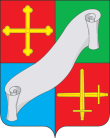 КАЛУЖСКАЯ ОБЛАСТЬАДМИНИСТРАЦИЯ(исполнительно - распорядительный орган)МУНИЦИПАЛЬНОГО РАЙОНА «ДЗЕРЖИНСКИЙ РАЙОН»П О С Т А Н О В Л Е Н И ЕКАЛУЖСКАЯ ОБЛАСТЬАДМИНИСТРАЦИЯ(исполнительно - распорядительный орган)МУНИЦИПАЛЬНОГО РАЙОНА «ДЗЕРЖИНСКИЙ РАЙОН»П О С Т А Н О В Л Е Н И ЕКАЛУЖСКАЯ ОБЛАСТЬАДМИНИСТРАЦИЯ(исполнительно - распорядительный орган)МУНИЦИПАЛЬНОГО РАЙОНА «ДЗЕРЖИНСКИЙ РАЙОН»П О С Т А Н О В Л Е Н И ЕКАЛУЖСКАЯ ОБЛАСТЬАДМИНИСТРАЦИЯ(исполнительно - распорядительный орган)МУНИЦИПАЛЬНОГО РАЙОНА «ДЗЕРЖИНСКИЙ РАЙОН»П О С Т А Н О В Л Е Н И ЕКАЛУЖСКАЯ ОБЛАСТЬАДМИНИСТРАЦИЯ(исполнительно - распорядительный орган)МУНИЦИПАЛЬНОГО РАЙОНА «ДЗЕРЖИНСКИЙ РАЙОН»П О С Т А Н О В Л Е Н И Е28 сентября  2016 г.                                г. Кондрово                                                     № 814 28 сентября  2016 г.                                г. Кондрово                                                     № 814 28 сентября  2016 г.                                г. Кондрово                                                     № 814 28 сентября  2016 г.                                г. Кондрово                                                     № 814 28 сентября  2016 г.                                г. Кондрово                                                     № 814 Об   утверждении   Стандарта   развития малого и среднего предпринимательствав    муниципальном    образовании МР «Дзержинский район»Об   утверждении   Стандарта   развития малого и среднего предпринимательствав    муниципальном    образовании МР «Дзержинский район»          В соответствии со Стандартом развития конкуренции в субъектах Российской Федерации, утвержденным распоряжением Правительства Российской Федерации от 05.09.2015 № 1738-р "Об утверждении стандарта развития конкуренции в субъектах Российской Федерации",  Постановлением Губернатора Калужской области  от 14.01.2016 № 9 (в ред. от 23.05.2016) "Об утверждении плана мероприятий ("дорожной карты") по содействию развитию конкуренции в Калужской области"ПОСТАНОВЛЯЮ:1. Утвердить Стандарт развития малого и среднего предпринимательства в муниципальном образовании МР «Дзержинский район» (прилагается).2.    Контроль за исполнением настоящего постановления возложить на заместителя главы администрации Дрыманова С.А.          В соответствии со Стандартом развития конкуренции в субъектах Российской Федерации, утвержденным распоряжением Правительства Российской Федерации от 05.09.2015 № 1738-р "Об утверждении стандарта развития конкуренции в субъектах Российской Федерации",  Постановлением Губернатора Калужской области  от 14.01.2016 № 9 (в ред. от 23.05.2016) "Об утверждении плана мероприятий ("дорожной карты") по содействию развитию конкуренции в Калужской области"ПОСТАНОВЛЯЮ:1. Утвердить Стандарт развития малого и среднего предпринимательства в муниципальном образовании МР «Дзержинский район» (прилагается).2.    Контроль за исполнением настоящего постановления возложить на заместителя главы администрации Дрыманова С.А.          В соответствии со Стандартом развития конкуренции в субъектах Российской Федерации, утвержденным распоряжением Правительства Российской Федерации от 05.09.2015 № 1738-р "Об утверждении стандарта развития конкуренции в субъектах Российской Федерации",  Постановлением Губернатора Калужской области  от 14.01.2016 № 9 (в ред. от 23.05.2016) "Об утверждении плана мероприятий ("дорожной карты") по содействию развитию конкуренции в Калужской области"ПОСТАНОВЛЯЮ:1. Утвердить Стандарт развития малого и среднего предпринимательства в муниципальном образовании МР «Дзержинский район» (прилагается).2.    Контроль за исполнением настоящего постановления возложить на заместителя главы администрации Дрыманова С.А.          В соответствии со Стандартом развития конкуренции в субъектах Российской Федерации, утвержденным распоряжением Правительства Российской Федерации от 05.09.2015 № 1738-р "Об утверждении стандарта развития конкуренции в субъектах Российской Федерации",  Постановлением Губернатора Калужской области  от 14.01.2016 № 9 (в ред. от 23.05.2016) "Об утверждении плана мероприятий ("дорожной карты") по содействию развитию конкуренции в Калужской области"ПОСТАНОВЛЯЮ:1. Утвердить Стандарт развития малого и среднего предпринимательства в муниципальном образовании МР «Дзержинский район» (прилагается).2.    Контроль за исполнением настоящего постановления возложить на заместителя главы администрации Дрыманова С.А.          В соответствии со Стандартом развития конкуренции в субъектах Российской Федерации, утвержденным распоряжением Правительства Российской Федерации от 05.09.2015 № 1738-р "Об утверждении стандарта развития конкуренции в субъектах Российской Федерации",  Постановлением Губернатора Калужской области  от 14.01.2016 № 9 (в ред. от 23.05.2016) "Об утверждении плана мероприятий ("дорожной карты") по содействию развитию конкуренции в Калужской области"ПОСТАНОВЛЯЮ:1. Утвердить Стандарт развития малого и среднего предпринимательства в муниципальном образовании МР «Дзержинский район» (прилагается).2.    Контроль за исполнением настоящего постановления возложить на заместителя главы администрации Дрыманова С.А.